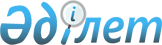 О внесении изменений в решение Алгинского районного маслихата от 23 декабря 2022 года № 246 "Об утверждении Алгинского районного бюджета на 2023-2025 годы"Решение Алгинского районного маслихата Актюбинской области от 21 апреля 2023 года № 9
      РЕШИЛ:
      1. Внести в решение Алгинского районного маслихата "Об утверждении Алгинского районного бюджета на 2023-2025 годы" от 23 декабря 2022 года № 246 следующие изменения:
      пункт 1 изложить в новой редакции:
      "1. Утвердить Алгинский районный бюджет на 2023-2025 годы согласно приложениям 1, 2 и 3, в том числе на 2023 год в следующих объемах:
      1) доходы - 11 140 709,5 тысяч тенге:
      налоговые поступления – 2 119 885 тысяч тенге;
      неналоговые поступления - 103 020 тысяч тенге;
      поступления от продажи основного капитала – 5 957 тысяч тенге;
      поступления трансфертов – 8 911 847,5 тысяч тенге;
      2) затраты - 11 269 488,5 тысяч тенге;
      3) чистое бюджетное кредитование – -96 239 тысяч тенге:
      бюджетные кредиты – 46 575 тысяч тенге;
      погашение бюджетных кредитов - 142 814 тысяч тенге;
      4) сальдо по операциям с финансовыми активами – 102 000 тысяч тенге:
      приобретение финансовых активов - 102 000 тысяч тенге;
      поступления от продажи финансовых активов государства – 0 тенге;
      5) дефицит (профицит) бюджета - - 134 540 тысяч тенге;
      6) финансирование дефицита (использование профицита) бюджета – 134 540 тысяч тенге:
      поступление займов – 46 575 тысяч тенге;
      погашение займов – 142 814,6 тысяч тенге;
      используемые остатки бюджетных средств – 230 779,6 тысяч тенге.";
      пункт 7 изложить в новой редакции:
      "7. Учесть в районном бюджете на 2023 год поступление целевых текущих трансфертов и трансфертов на развитие из Национального фонда и республиканского бюджета:
      1) на развитие системы водоснабжения и водоотведения в сельских населенных пунктах;
      2) на проектирование, развитие и (или) обустройство инженерно-коммуникационной инфраструктуры;
      3) на приобретение жилья коммунального жилищного фонда для социально уязвимых слоев населения.
      Распределение указанных сумм целевых трансфертов на развитие определяется на основании постановления акимата района.";
      приложение 1 к указанному решению изложить в новой редакции согласно приложению к настоящему решению.
      2. Настоящее решение вводится в действие с 1 января 2023 года. Алгинский районный бюджет на 2023 год
					© 2012. РГП на ПХВ «Институт законодательства и правовой информации Республики Казахстан» Министерства юстиции Республики Казахстан
				
      Председатель Алгинского районного маслихата 

Тулеуов М.Ш.
Приложение к решению Алгинского районного маслихата от 21 апреля 2023 года № 9Приложение 1 к решению Алгинского районного маслихата от 23 декабря 2022 года № 246
Категория
Категория
Категория
Категория
Сумма (тысяч тенге)
Класс
Класс
Класс
Сумма (тысяч тенге)
Подкласс
Подкласс
Сумма (тысяч тенге)
Наименование
Сумма (тысяч тенге)
1
2
3
4
5
I. Доходы
11 140 709,5
1
Налоговые поступления
2 119 885
01
Подоходный налог
984 312
1
Корпоративный подоходный налог
220 000
2
Индивидуальный подоходный налог
764 312
03
Социальный налог
569 912
1
Социальный налог
569 912
04
Налоги на собственность
204 320
1
Налоги на имущество
204 320
05
Внутренние налоги на товары, работы и услуги
347 621
2
Акцизы
329 856
4
Сборы за ведение предпринимательской и профессиональной деятельности
17 765
07
Прочие налоги
300
1
Прочие налоги
300
08
Обязательные платежи, взимаемые за совершение юридически значимых действий и (или) выдачу документов уполномоченными на то государственными органами или должностными лицами
13 420
1
Государственная пошлина
13 420
2
Неналоговые поступления
103 020
01
Доходы от государственной собственности
11 714
5
Доходы от аренды имущества, находящегося в государственной собственности
11 350
7
Вознаграждения по кредитам, выданным из государственного бюджета
364
06
Прочие неналоговые поступления
91 306
1
Прочие неналоговые поступления
91 306
3
Поступления от продажи основного капитала
5 957
01
Продажа государственного имущества, закрепленного за государственными учреждениями
5 957
1
Продажа государственного имущества, закрепленного за государственными учреждениями
5 957
4
Поступления трансфертов
8 911 847,5
01
Трансферты из нижестоящих органов государственного управления
354,5
3
Трансферты из бюджетов городов районного значения, сел, поселков, сельских округов
354,5
02
Трансферты из вышестоящих органов государственного управления
8 911 493
2
Трансферты из областного бюджета
8 911 493
Функциональная группа
Функциональная группа
Функциональная группа
Функциональная группа
Функциональная группа
Сумма (тысяч тенге)
Функциональная подгруппа
Функциональная подгруппа
Функциональная подгруппа
Функциональная подгруппа
Сумма (тысяч тенге)
Администратор бюджетных программ
Администратор бюджетных программ
Администратор бюджетных программ
Сумма (тысяч тенге)
Программа
Программа
Сумма (тысяч тенге)
Наименование
Сумма (тысяч тенге)
1
2
3
4
5
6
II. Затраты
11 269 488,5
01
Государственные услуги общего характера
2 058 284,7
1
Представительные, исполнительные и другие органы, выполняющие общие функции государственного управления
440 268
112
Аппарат маслихата района (города областного значения)
41 618
001
Услуги по обеспечению деятельности маслихата района (города областного значения)
41 618
122
Аппарат акима района (города областного значения)
398 650,2
001
Услуги по обеспечению деятельности акима района (города областного значения)
169 819
003
Капитальные расходы государственного органа
74 500
113
Целевые текущие трансферты нижестоящим бюджетам
154 331,2
2
Финансовая деятельность
40 751,9
452
Отдел финансов района (города областного значения)
40 751,9
001
Услуги по реализации государственной политики в области исполнения бюджета и управления коммунальной собственностью района (города областного значения)
37 801
003
Проведение оценки имущества в целях налогообложения
1 500
010
Приватизация, управление коммунальным имуществом, постприватизационная деятельность и регулирование споров, связанных с этим
1 450,9
5
Планирование и статистическая деятельность
32 242
453
Отдел экономики и бюджетного планирования района (города областного значения)
32 242
001
Услуги по реализации государственной политики в области формирования и развития экономической политики, системы государственного планирования
30 825
004
Капитальные расходы государственного органа
1 417
9
Прочие государственные услуги общего характера
1 545 022,6
458
Отдел жилищно-коммунального хозяйства, пассажирского транспорта и автомобильных дорог района (города областного значения)
1 545 022,6
001
Услуги по реализации государственной политики на местном уровне в области жилищно-коммунального хозяйства, пассажирского транспорта и автомобильных дорог
29 432
013
Капитальные расходы государственного органа
1 013
113
Целевые текущие трансферты нижестоящим бюджетам
1 514 577,6
02
Оборона
78 712
1
Военные нужды
8 216
122
Аппарат акима района (города областного значения)
8 216
005
Мероприятия в рамках исполнения всеобщей воинской обязанности
8 216
2
Организация работы по чрезвычайным ситуациям
70 496
122
Аппарат акима района (города областного значения)
70 496
006
Предупреждение и ликвидация чрезвычайных ситуаций масштаба района (города областного значения)
10 071
007
Мероприятия по профилактике и тушению степных пожаров районного (городского) масштаба, а также пожаров в населенных пунктах, в которых не созданы органы государственной противопожарной службы
60 425
03
Общественный порядок и безопасность
1 500
9
Прочие услуги в области общественного порядка и безопасности
1 500
458
Отдел жилищно-коммунального хозяйства, пассажирского транспорта и автомобильных дорог района (города областного значения)
1 500
021
Обеспечение безопасности дорожного движения в населенных пунктах
1 500
06
Социальная помощь и социальное обеспечение
1 398 243
1
Социальное обеспечение
137 292
451
Отдел занятости и социальных программ района (города областного значения)
137 292
005
Государственная адресная социальная помощь
137 292
2
Социальная помощь
1 172 845
451
Отдел занятости и социальных программ района (города областного значения)
1 172 845
002
Программа занятости
714 213
004
Оказание социальной помощи на приобретение топлива специалистам здравоохранения, образования, социального обеспечения, культуры, спорта и ветеринарии в сельской местности в соответствии с законодательством Республики Казахстан
9 832
006
Оказание жилищной помощи
3 837
007
Социальная помощь отдельным категориям нуждающихся граждан по решениям местных представительных органов
138 816
014
Оказание социальной помощи нуждающимся гражданам на дому
26 213
015
Территориальные центры социального обслуживания пенсионеров и лиц с инвалидностью
41 876
017
Обеспечение нуждающихся лиц с инвалидностью протезно-ортопедическими, сурдотехническими и тифлотехническими средствами, специальными средствами передвижения, обязательными гигиеническими средствами, а также предоставление услуг санаторно-курортного лечения, специалиста жестового языка, индивидуальных помощников в соответствии с индивидуальной программой реабилитации лица с инвалидностью
187 028
023
Обеспечение деятельности центров занятости населения
51 030
9
Прочие услуги в области социальной помощи и социального обеспечения
88 106
451
Отдел занятости и социальных программ района (города областного значения)
88 106
001
Услуги по реализации государственной политики на местном уровне в области обеспечения занятости и реализации социальных программ для населения
31 358
011
Оплата услуг по зачислению, выплате и доставке пособий и других социальных выплат
2 500
054
Размещение государственного социального заказа в неправительственных организациях
54 248
07
Жилищно-коммунальное хозяйство
3 966 324
1
Жилищное хозяйство
1 079 992
458
Отдел жилищно-коммунального хозяйства, пассажирского транспорта и автомобильных дорог района (города областного значения)
6 000
003
Организация сохранения государственного жилищного фонда
4 000
031
Изготовление технических паспортов на объекты кондоминиумов
2 000
466
Отдел архитектуры, градостроительства и строительства района (города областного значения)
1 073 992
003
Проектирование и (или) строительство, реконструкция жилья коммунального жилищного фонда
277 053
004
Проектирование, развитие и (или) обустройство инженерно-коммуникационной инфраструктуры
691 339
098
Приобретение жилья коммунального жилищного фонда
105 600
2
Коммунальное хозяйство
2 876 382
458
Отдел жилищно-коммунального хозяйства, пассажирского транспорта и автомобильных дорог района (города областного значения)
816 515
012
Функционирование системы водоснабжения и водоотведения
48 794
027
Организация эксплуатации сетей газификации, находящихся в коммунальной собственности районов (городов областного значения)
20 000
029
Развитие системы водоснабжения и водоотведения
747 721
466
Отдел архитектуры, градостроительства и строительства района (города областного значения)
2 059 867
058
Развитие системы водоснабжения и водоотведения в сельских населенных пунктах
2 059 867
3
Благоустройство населенных пунктов
9 950
458
Отдел жилищно-коммунального хозяйства, пассажирского транспорта и автомобильных дорог района (города областного значения)
9 950
018
Благоустройство и озеленение населенных пунктов
9 950
08
Культура, спорт, туризм и информационное пространство
773 153
1
Деятельность в области культуры
515 816
457
Отдел культуры, развития языков, физической культуры и спорта района (города областного значения)
245 250
003
Поддержка культурно-досуговой работы
245 250
466
Отдел архитектуры, градостроительства и строительства района (города областного значения)
270 566
011
Развитие объектов культуры
270 566
2
Спорт
22 100
457
Отдел культуры, развития языков, физической культуры и спорта района (города областного значения)
22 100
009
Проведение спортивных соревнований на районном (города областного значения) уровне
14 000
010
Подготовка и участие членов сборных команд района (города областного значения) по различным видам спорта на областных спортивных соревнованиях
8 100
3
Информационное пространство
114 741
456
Отдел внутренней политики района (города областного значения)
5 000
002
Услуги по проведению государственной информационной политики
5 000
457
Отдел культуры, развития языков, физической культуры и спорта района (города областного значения)
109 741
006
Функционирование районных (городских) библиотек
108 841
007
Развитие государственного языка и других языков народа Казахстан
900
9
Прочие услуги по организации культуры, спорта, туризма и информационного пространства
120 496
456
Отдел внутренней политики района (города областного значения)
70 897
001
Услуги по реализации государственной политики на местном уровне в области информации, укрепления государственности и формирования социального оптимизма граждан
27 055
003
Реализация мероприятий в сфере молодежной политики
43 842
457
Отдел культуры, развития языков, физической культуры и спорта района (города областного значения)
49 599
001
Услуги по реализации государственной политики на местном уровне в области культуры, развития языков, физической культуры и спорта
26 983
032
Капитальные расходы подведомственных государственных учреждений и организаций
22 616
10
Сельское, водное, лесное, рыбное хозяйство, особо охраняемые природные территории, охрана окружающей среды и животного мира, земельные отношения
124 877
1
Сельское хозяйство
45 154
466
Отдел архитектуры, градостроительства и строительства района (города областного значения)
45 154
010
Развитие объектов сельского хозяйства
45 154
9
Прочие услуги в области сельского, водного, лесного, рыбного хозяйства, охраны окружающей среды и земельных отношений
79 723
453
Отдел экономики и бюджетного планирования района (города областного значения)
20 849
099
Реализация мер по оказанию социальной поддержки специалистов
20 849
458
Отдел жилищно-коммунального хозяйства, пассажирского транспорта и автомобильных дорог района (города областного значения)
2 584
056
Строительство приютов, пунктов временного содержания для животных
2 584
806
Отдел сельского хозяйства, земельных отношений и предпринимательства района (города областного значения)
56 290
001
Услуги по реализации государственной политики на местном уровне в области развития сельского хозяйства, земельных отношений и предпринимательства
56 290
11
Промышленность, архитектурная, градостроительная и строительная деятельность
91 369
2
Архитектурная, градостроительная и строительная деятельность
91 369
466
Отдел архитектуры, градостроительства и строительства района (города областного значения)
91 369
001
Услуги по реализации государственной политики в области строительства, улучшения архитектурного облика городов, районов и населенных пунктов области и обеспечению рационального и эффективного градостроительного освоения территории района (города областного значения)
40 792
013
Разработка схем градостроительного развития территории района, генеральных планов городов районного (областного) значения, поселков и иных сельских населенных пунктов
49 324
015
Капитальные расходы государственного органа
1 253
12
Транспорт и коммуникации
1 622 654,9
1
Автомобильный транспорт
1 622 654,9
458
Отдел жилищно-коммунального хозяйства, пассажирского транспорта и автомобильных дорог района (города областного значения)
1 622 654,9
022
Развитие транспортной инфраструктуры
108 226,9
023
Обеспечение функционирования автомобильных дорог
79 558
045
Капитальный и средний ремонт автомобильных дорог районного значения и улиц населенных пунктов
4 800
051
Реализация приоритетных проектов транспортной инфраструктуры
1 430 070
13
Прочие
331 088
3
Поддержка предпринимательской деятельности и защита конкуренции
1 000
806
Отдел сельского хозяйства, земельных отношений и предпринимательства района (города областного значения)
1 000
012
Поддержка предпринимательской деятельности
1 000
9
Прочие
330 088
452
Отдел финансов района (города областного значения)
45 016
012
Резерв местного исполнительного органа района (города областного значения)
45 016
457
Отдел культуры, развития языков, физической культуры и спорта района (города областного значения)
285 072
052
Реализация мероприятий по социальной и инженерной инфраструктуре в сельских населенных пунктах в рамках проекта "Ауыл-Ел бесігі"
285 072
14
Обслуживание долга
73 031
1
Обслуживание долга
73 031
452
Отдел финансов района (города областного значения)
73 031
013
Обслуживание долга местных исполнительных органов по выплате вознаграждений и иных платежей по займам из областного бюджета
73 031
15
Трансферты
750 251,9
1
Трансферты
750 251,9
452
Отдел финансов района (города областного значения)
750 251,9
006
Возврат неиспользованных (недоиспользованных) целевых трансфертов
159,4
038
Субвенции
645 564
054
Возврат сумм неиспользованных (недоиспользованных) целевых трансфертов, выделенных из республиканского бюджета за счет целевого трансферта из Национального фонда Республики Казахстан
104 528,5
III.Чистое бюджетное кредитование
-96 239
Бюджетные кредиты
46 575
10
Сельское, водное, лесное, рыбное хозяйство, особо охраняемые природные территории, охрана окружающей среды и животного мира, земельные отношения
46 575
9
Прочие услуги в области сельского, водного, лесного, рыбного хозяйства, охраны окружающей среды и земельных отношений
46 575
453
Отдел экономики и бюджетного планирования района (города областного значения)
46 575
006
Бюджетные кредиты для реализации мер социальной поддержки специалистов
46 575
Категория
Категория
Категория
Категория
Сумма (тысяч тенге)
Класс
Класс
Класс
Сумма (тысяч тенге)
Подкласс
Подкласс
Сумма (тысяч тенге)
Наименование
Сумма (тысяч тенге)
1
2
3
4
5
5
Погашение бюджетных кредитов
142 814
01
Погашение бюджетных кредитов
142 814
1
Погашение бюджетных кредитов, выданных из государственного бюджета
142 814
Функциональная группа
Функциональная группа
Функциональная группа
Функциональная группа
Функциональная группа
Сумма (тысяч тенге)
Функциональная подгруппа
Функциональная подгруппа
Функциональная подгруппа
Функциональная подгруппа
Сумма (тысяч тенге)
Администратор бюджетных программ
Администратор бюджетных программ
Администратор бюджетных программ
Сумма (тысяч тенге)
Программа
Программа
Сумма (тысяч тенге)
Наименование
Сумма (тысяч тенге)
1
2
3
4
5
6
IV. Сальдо по операциям с финансовыми активами
102 000
Приобретение финансовых активов
102 000
13
Прочие
102 000
9
Прочие
102 000
452
Отдел финансов района (города областного значения)
102 000
014
Формирование или увеличение уставного капитала юридических лиц
102 000
V. Дефицит (профицит) бюджета
-134 540
VI. Финансирование дефицита (использование профицита) бюджета
134 540
Категория
Категория
Категория
Категория
Сумма (тысяч тенге)
Класс
Класс
Класс
Сумма (тысяч тенге)
Подкласс
Подкласс
Сумма (тысяч тенге)
Наименование
Сумма (тысяч тенге)
1
2
3
4
5
7
Поступления займов
46 575
01
Внутренние государственные займы
46 575
2
Договоры займа
46 575
Функциональная группа
Функциональная группа
Функциональная группа
Функциональная группа
Функциональная группа
Сумма (тысяч тенге)
Функциональная подгруппа
Функциональная подгруппа
Функциональная подгруппа
Функциональная подгруппа
Сумма (тысяч тенге)
Администратор бюджетных программ
Администратор бюджетных программ
Администратор бюджетных программ
Сумма (тысяч тенге)
Программа
Программа
Сумма (тысяч тенге)
Наименование
Сумма (тысяч тенге)
1
2
3
4
5
6
16
Погашение займов
142 814,6
1
Погашение займов
142 814,6
452
Отдел финансов района (города областного значения)
142 814,6
008
Погашение долга местного исполнительного органа перед вышестоящим бюджетом
142 814
021
Возврат неиспользованных бюджетных кредитов, выданных из местного бюджета
0,6
Категория
Категория
Категория
Категория
Сумма (тысяч тенге)
Класс
Класс
Класс
Сумма (тысяч тенге)
Подкласс
Подкласс
Сумма (тысяч тенге)
Наименование
Сумма (тысяч тенге)
1
2
3
4
5
8
Используемые остатки бюджетных средств
230 779,6
01
Остатки бюджетных средств
230 779,6
1
Свободные остатки бюджетных средств
230 779,6